12000 GVWR Low Profile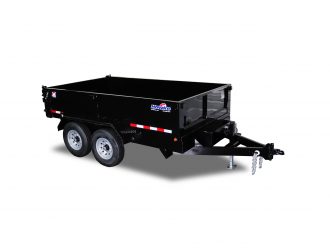 GVWR: 12,000 lb.
Capacity: 8,400 lb.Two 6,000 lb. Dexter Brand Braking AxlesDouble Eye Spring Suspension235/80 R16 Load Range E10 Ply Rating Westlake Radial Tires6″ Channel Main Frame – 6″ Channel Tongue3×3 Tubing Dump Box Frame With 3″ Channel Cross Members12 Gauge Floor80″ Inside Box With 24″ Sides And No Stick Bottom CornersUS Made Pump With Deep Cycle Battery Inside Lockable Security Box With 20′ Hand RemoteTwo Way Tailgate Opens For Dumping Bulk Materials Or Can Be Set In Spreader Mode80″ 3″ Channel Slide-In Loading Ramps2 5/16″ Adjustable Coupler7,000 lb. Drop Foot JackSafety Chains And Break-a-Way SwitchLED Lighting With Reflective TapePrimed with epoxy primer and two coats of polyurethane paintAVAILABLE SIZESAvailable Sizes80″ x 12′ – Empty Weight 3,400 lb.80″ x 14′ – Empty Weight 3,600 lb.